										Head of 0-19 ServiceRoom C3/22 Campbell HouseCampbell SquareNorthamptonNN1 3EBlouisa.russell@nhft.nhs.uk26th May 2023	Dear Parent/CarerReception Screening 2022 – 2023 Every year we ask parents/carers of Reception aged children to complete a questionnaire which enables the School Nurse team to assess your child’s health. We are then able to offer guidance and support in relation to any concerns that you may have. We have also created a new webpage which has health information aimed at children in Reception Year and this link can be found below. https://sway.office.com/QCGyuSgoKUE6KCu5?ref=email This is the third year that we have been able to offer this to you as a digital form and the link below will take you to the online health questionnaire for you to complete. If this link does not work, please copy and paste the link and open the questionnaire using the internet browser suited to your device.If you state that you require support from a School Nurse within the questionnaire regarding a health need, a member of the 0-19 service will contact you in the Summer/Autumn 2023 term. If you feel that you need to speak to us more urgently regarding your child’s health, please call our 0-19 Admin Hub on 0800 170 7055 (option 4).The following link is now accessible and will close on the 31st July 2023. https://forms.office.com/Pages/ResponsePage.aspx?id=o7rK2ZF060ieRqbnkqo_RcjOK429NOdCnnQ3qBZk0B9UOUZDOTRHT1E1SzNWVVFKM1JXQ1NFSlFSRC4u For other and more general information about our service or health related topics please visit our website: https://www.nhft.nhs.uk/0-19/  If you have any difficulties accessing the link which hasn’t resolved by copying and pasting into a new internet browser, please email Rachel.andrews@nhft.nhs.uk Yours sincerelyLouisa Russell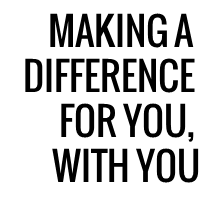 Head of 0-19 Service